10. Postanowienia końcowe: XVII Ogólnopolski Rajd Turystów Zmotoryzowanych OTWARCIE SEZONU ‘2017 jest imprezą  non-profit, nie ma charakteru komercyjnego. Rajd organizowany jest na zasadach samoorganizacji siłami wolontariatu , zgodnie ze statutem PTTK.Regulamin jest dokumentem wewnętrznym, zatwierdzonym przez Zarząd Oddziału PTTK w Prudniku na podstawie art.10 pkt. 3 ustawy z dnia 24 kwietnia 2003 roku o działalności pożytku publicznego i o wolontariacie. / Dz U. z 2003 r. nr 96 poz. 873 z późniejszymi zmianami/Załogi i uczestnicy biorą udział w spotkaniu na własne życzenie 
i odpowiedzialność.Organizatorzy nie ponoszą odpowiedzialności za szkody wyrządzone osobom trzecim przez uczestników rajdu.Impreza odbywa się niezależnie od pogody.W przypadku nie stawienia się na zbiórkę wpisowe nie podlega zwrotowi.Interpretacja regulaminu oraz wydawanie dodatkowych komunikatów należy do KTM „ZRYW”Impreza motorowa została zatwierdzona przez KTM ZG PTTK jako impreza o randze ogólnopolskiej pod nr 36/17  KTM ZG PTTK                   Zapraszamy i życzymy szerokiej drogi i mocnych wrażeń!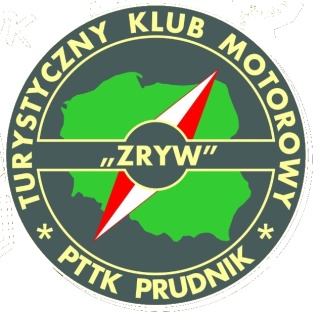 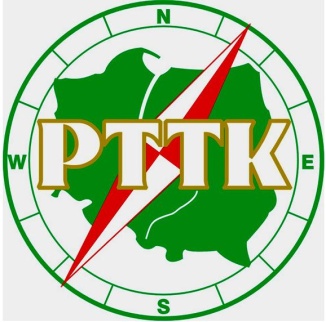 RegulaminXVII Ogólnopolski Prudnicki Rajd Turystów Zmotoryzowanych„Otwarcie sezonu 2017”Prudnik - Ziębice22 kwiecień 2016Organizowany przez Klub Turystyki Motorowej ZRYWO/PTTK Sudetów Wschodnich w Prudniku1.Organizator:KLUB TURYSTYKI MOTOROWEJ ZRYWO/PTTK Sudetów Wschodnich w Prudniku48-200 Prudnikul. R. Traugutta 192. Cele spotkania:Obchody 60-lecia KTM „ZRYW”        Integracja środowiska turystów zmotoryzowanych oraz ich rodzin               w ramach ogólnopolskiej akcji „Razem Na Szlaku”       Propagowanie aktywnego wypoczynku w terenie.Krzewienie zorganizowanej turystyki motorowej i krajoznawstwa.Poznawanie walorów przyrodniczo – krajoznawczych województwa OpolskiegoZbieranie wymagań do odznak MOT/ TM i krajoznawczych.3. Kierownictwo Zlotu:Komandor                -   Józef Hupka   V-ce Komandor       -   Zbigniew Zagłoba - Zygler Sędzia Główny        -   Marcin Husak  Sekretarz                  -   Elżbieta Zagłoba - Zygler  4. Termin i miejsce zbiórki - startu:Impreza  odbywa się w dniu 22 kwietnia 2017  roku – sobota.Zbiórka na parkingu przy łaźni miejskiej, Prudnik, ul ParkowaNa zbiórkę należy zgłosić się do godz. 900. Do godz. 910 nastąpi oznakowanie pojazdów,  wydawanie materiałów i odprawa załóg.5. Zgłoszenie Na załączonych drukach .należy dostarczyć osobiście, przesłać pocztąlub pocztą elektroniczną dołączając potwierdzenie wpłaty wpisowego.Zgłoszenia do 15 kwietnia 2017 r.Wpisowe:			członkowie PTTK        30 złWpłaty można dokonać w kasie O/PTTK  lub przelewem na konto O/PTTK Prudnik nr konta: 06 8905 0000 2000 0000 1401 0001   z zaznaczeniem  „ORTZ  2017”.6. Uczestnictwo:Impreza wyłącznie dla członków PTTKUdział biorą członkowie KTM ZRYW, innych Klubów Turystyki Motorowej  w Polsce oraz wszyscy zgłoszeni indywidualni turyści. Załogi poruszają się sprawnymi pojazdami dopuszczonymi do ruchu drogowego.  Członkowie PTTK  okazują ważną legitymację z opłaconą składką na 2017r .7. Świadczenia organizatora w ramach wpisowego:Zwiedzanie  ZiębicOkolicznościowa wlepka (samoprzylepna)Odcisk pieczątki rajdowej Obiad w restauracji w ZiębicachUdział w konkursach i współzawodnictwieNagrody dla zwycięzców, możliwość wykonania ciekawych zdjęćCzłonkowie PTTK z opłaconymi składkami za 2017 r. są ubezpieczeni od następstw nieszczęśliwych wypadków podczas trwania rajdu , 8. Uprawnienia i obowiązki uczestników:Przestrzeganie zasad bezpiecznej i kulturalnej jazdy, zajmowania miejsc postojowych.Czynny udział w konkursach rekreacyjnych i w zwiedzaniu obiektów .9. Ramowy program RAJDU do 900        – Zbiórka na parkingu przy łaźni miejskiej, Prudnik, ul. Parkowa 900 – 910   – Wydawanie materiałów, oznakowanie pojazdów, odprawa 910-1350   – Itinerer i przejazd ze zwiedzaniem i konkursami na trasie Prudnik,                      Nysa, Ziębice1400-1630  – Zwiedzanie Ziębic, m.in. Muzeum, park, Pomnik Orła Piastowskiego1630-1745     – Obiad w restauracji  1745-1830  – Rekreacja, ogłoszenie wyników, wręczenie nagród.                    – Zakończenie Rajdu i wyjazd do miejsca zamieszkania                                                                                                                                                                   Ewentualne bilety wstępu płatne we własnym zakresie.                                                                                                                                                      Uwaga ! Poszczególne czasy mogą ulec minimalnej zmianie !60 LAT KTM „ZRYW”1957 - 2017